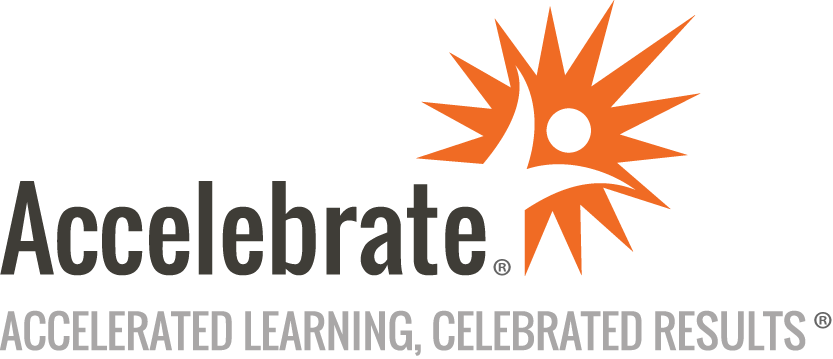 Snowflake Cloud Data PlatformCourse Number: SQL-710WA
Duration: 2 daysOverviewThis Introduction to the Snowflake Cloud Data Platform training course walks attendees through Snowflake's Web UI, teaches them how to design Data Warehouses in Snowflake, query a Snowflake database, and more.PrerequisitesAttendees must have basic knowledge of programming and SQL.MaterialsAll Snowflake training students receive comprehensive courseware.Software Needed on Each Student PCAll attendees will need access to a Snowflake SQL environment with Accelebrate’s sample data loaded.ObjectivesExplore the Snowflake Web UICreate and work with databases in SnowflakeQuery data in SnowflakeWork with Common Table Expressions (CTEs)Create window functions in Snowflake;Understand stored procedures and (User-Defined Functions) UDFs in SnowflakeWork with the SnowSQL Command-Line Interface (CLI)Understand Snowflake's users and rolesOutlineIntroduction to the Snowflake Cloud Data Platform What is Snowflake?CertificationsSnowflake Conceptual ArchitectureCore Underlying Design ConsiderationsCore Services and ToolsSnowflake EditionsThe Standard EditionThe Enterprise EditionThe Business Critical EditionVirtual Private SnowflakeBilling: The Cost ComponentsData Storage SegmentsParts of Snowflake that Incur Compute-related CostsSnowflake's Web UI Web UI (Web Portal)The Landing PageSnowflake RolesThe Roles UIDatabasesSharesData MarketplaceThe Warehouses UIWorksheetsHistoryA History SampleAccountOperational Transparency: Controlling the Usage of Your AccountCreate Network Policy Dialog (under Account > Policies)Preview AppDesigning Data Warehouses in Snowflake What is a Virtual Data Warehouse?The Warehouse-Database RelationshipMatching Your NeedsThe Auto Suspend/Resume FeaturesMulti-cluster Data WarehousesThe Concept of the Snowflake Compute CreditCompute SizingExample of Calculating Monthly Compute Charges (Credits)OperationsCreating a New WarehouseDatabase ObjectsTablesTable Storage TypesTable ConstraintsSearch Optimization ServiceTable Data TypesData LoadingViewsZero-Copy Cloning FeatureThe Programming CapabilityContinuous Data Protection LifecycleQuerying for Insights in Snowflake Supported SQL StandardsWays to Query Data in SnowflakeSnowsight ExperienceThe TOP/LIMIT SyntaxCommentsPaginationSupport for Window FunctionsCTEs (Common Table Expressions)Approximation FunctionsDesigning Data Warehouses in Snowflake The Programming CapabilityReturning a ValueUser-defined Functions (UDFs)UDF-Related DDL CommandsThe CREATE FUNCTION DDLA UDF ExampleStored ProceduresDDL Commands Related to Stored ProceduresJavaScript-based Stored ProcedureA Stored Procedure ExampleAccessing the Return Value of Stored ProceduresExternal FunctionsData Import and Export in Snowflake Bringing Data Into Snowflake: the Import ToolsData StagesImport Process using a StageExample of Using the Put CommandExample of Using the Copy Into Command for Data ImportSnowpipeUsing SnowpipeTaking Data out of Snowflake: the Export ToolsThe Export ProcessData Export ExampleConclusion